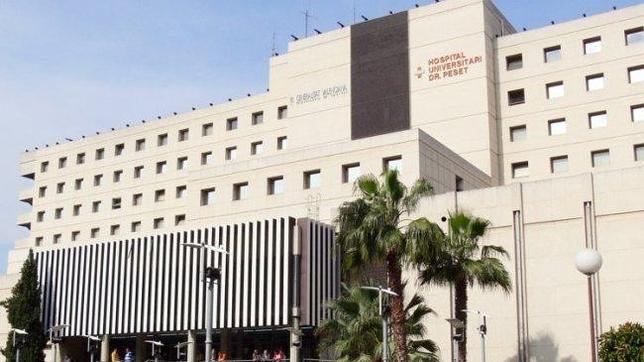 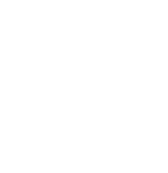 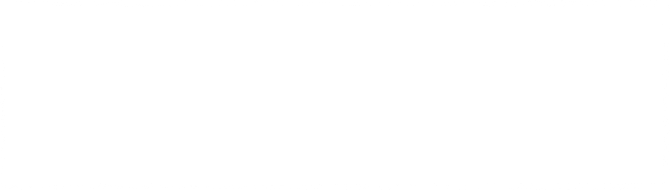 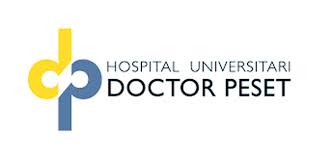 	   XVII REUNION EXTRAORDINARIA S.V.C. 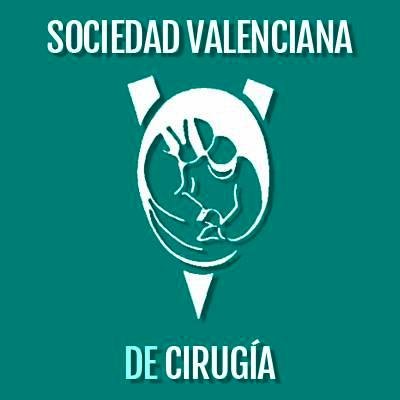 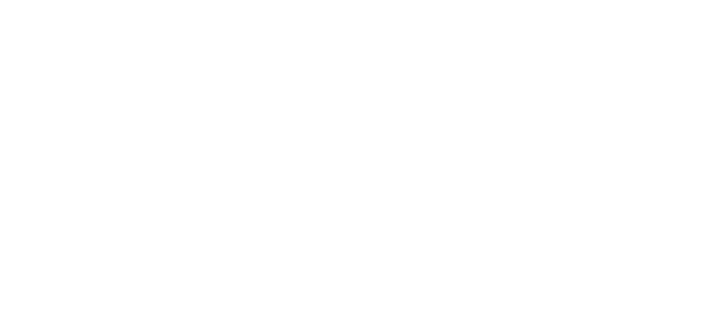 